LEMBAR VALIDASI PERANGKAT PEMBELAJARAN (SILABUS, RENCANA PELAKSANAAN PEMBELAJARAN DAN LEMBAR KERJA PESERTA DIDIK)  BERBASIS MODEL CONNECTING ORGANIZING REFLECTING EXTENDING PADA MATERI PERSAMAAN DAN PERTIDAKSAMAAN LINEAR SATU VARIABEL UNTUK MEMFASILITASI KEMAMPUAN KOMUNIKASI MATEMTIS PESERTA DIDIK KELAS VII SMP. 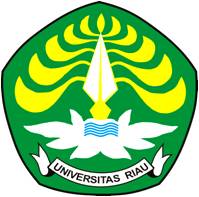 Disusun Oleh :RINI HARDIYANTI ALI (1810246937)PROGRAM STUDI PASCASARJANAPENDIDIKAN MATEMATIKAUNIVERSITAS RIAU2020Lembar Validasi Silabus PembelajaranNama Produk	:Silabus Pembelajaran Matematika Berbasis Model Connecting Organizing Reflecting Extending Pada Materi Persamaan Linear dan Pertidaksamaan Linear untuk Memfasilitasi Kemampuan Komunikasi Matematis Peserta Didik Kelas VII SMP.Materi Pokok	:Persamaan dan Pertidaksamaan Linear Satu VariabelKelas	: VIINama Validator	:Instansi/Lembaga	:Hari/Tanggal	:Dengan hormat,Sehubungan dengan dikembangkannya Silabus Pembelajaran Matematika Berbasis Model Connecting Organizing Reflecting Extending Pada Materi Persamaan Linear dan Pertidaksamaan Linear untuk Memfasilitasi Kemampuan Komunikasi Matematis Peserta Didik Kelas VII SMP, saya memohon kesediaan Bapak/Ibu untuk memberikan penilaian atau tanggapan terhadap semua pernyataan-pernyataan yang disediakan. Angket penilaian ini dimaksudkan untuk mengetahui pendapat Bapak/Ibu tentang silabus pembelajaran yang terdapat pada perangkat pembelajaran yang dikembangkan. Atas perhatian Bapak/Ibu dan kesediaannya untuk mengisi angket penilaian ini, kami ucapkan terima kasih.Petunjuk Pengsian Lembar PenilaianLembar penilaian ini bertujuan untuk menilai kelayakan perangkat pembelajaran berupa silabus berbasis model Connecting Organizing Reflecting Extending pada materi Persamaan Linear dan Pertidaksamaan Linear untuk memfasilitasi kemampuan komunikasi matematis peserta didik Kelas VII SMP. Lembar penilaian ini mengacu pada standar proses Kurikulum 2013 dan pedoman pengembangan silabus.Penilaian dilakukan dengan memberikan tanda centang (√) pada kolom yang telah disediakan.Adapun skor penilaian terdiri dari dua jenis skala, yaitu:Skala Guttman dengan kriteria “Ya” dan “Tidak”.Skala Likert dengan kriteria sebagai berikut.Skor 1 = sangat tidak sesuaiSkor 2 = tidak sesuaiSkor 3 = sesuaiSkor 4 = sangat sesuaiPeneliti mengharapkan validator menuliskan saran dan masukan pada bagian komentar dan saran perbaikanSaran-saran :………………………………………………………………………………………………………………………………………………………………………………………………………………………………………………………………………………………………………………………………………………………………………………………………………………………………………Penilaian Umum (Lingkari salah satu poin dibawah ini)Berdasarkan penilaian saya, maka silabus ini dinyatakan:Dapat di uji coba tanpa revisiDapat di uji coba dengan revisi sesuai saranBelum dapat di uji coba……………………………,……………………2020.	Validator	(…………………………………………)Lembar Validasi Rencana Pelaksanaan Pembelajaran (RPP)Nama Produk	:Rencana Pelaksanaan Pembelajaran (RPP) Matematika Berbasis Model Connecting Organizing Reflecting Extending Pada Materi Persamaan Linear dan Pertidaksamaan Linear untuk Memfasilitasi Kemampuan Komunikasi Matematis Peserta Didik Kelas VII SMPMateri Pokok	: Persamaan Dan Pertidaksamaan Linear Satu VariabelKelas	: VIINama Validator	:Instansi/Lembaga	:Hari/Tanggal	:Dengan hormat,Sehubungan dengan dikembangkannya Perangkat Pembelajaran Matematika Berbasis Model Connecting Organizing Reflecting Extending Pada Materi Persamaan Linear dan Pertidaksamaan Linear untuk Memfasilitasi Kemampuan Komunikasi Matematis Peserta Didik Kelas VII SMP, saya memohon kesediaan Bapak/Ibu untuk memberikan penilaian atau tanggapan terhadap semua pernyataan-pernyataan yang disediakan. Angket penilaian ini dimaksudkan untuk mengetahui pendapat Bapak/Ibu tentang rencana pelaksanaan pembelajaran yang terdapat pada perangkat pembelajaran yang dikembangkan. Atas perhatian Bapak/Ibu dan kesediaannya untuk mengisi angket penilaian ini, kami ucapkan terima kasih.Petunjuk Pengisian Lembar PenilaianLembar penilaian ini bertujuan untuk menilai kelayakan perangkat pembelajaran berupa Rencana Pelaksanaan Pembelajaran (RPP) berbasis model Connecting Organizing Reflecting Extending pada materi Persamaan Linear dan Pertidaksamaan Linear untuk memfasilitasi kemampuan komunikasi matematis peserta didik Kelas VII SMP.Lembar penilaian ini mengacu pada standar proses Kurikulum 2013 dan pedoman pengembangan RPP.Penilaian dilakukan dengan memberikan tanda centang (√) pada kolom yang telah disediakan.Adapun skor penilaian terdiri dari dua jenis skala, yaitu:Skala Guttman dengan kriteria “Ya” dan “Tidak”.Skala Likert dengan kriteria sebagai berikut.Skor 1 = sangat tidak sesuaiSkor 2 = tidak sesuaiSkor 3 = sesuaiSkor 4 = sangat sesuaiPeneliti mengharapkan validator menuliskan saran dan masukan pada bagian komentar dan saran perbaikanKomentar dan saran perbaikan :……………………………………………………………………………………………………………………………………………………………………………………………………………………………………………………………………………………………………………………………………………………………………………………………………………………………………………………………………………………………………………………………………………………………………………………Penilaian Umum (Lingkari salah satu poin dibawah ini)Berdasarkan penilaian saya, maka rencana pelaksanaan pembelajaran ini dinyatakan:Dapat di uji coba tanpa revisiDapat di uji coba dengan revisi sesuai saranBelum dapat di uji cobaLembar Validasi Lembar Kerja Peserta Didik (LKPD)Nama Produk	:Lembar Kerja Peserta Didik (LKPD) Matematika Berbasis Model Connecting Organizing Reflecting Extending Pada Materi Persamaan Linear dan Pertidaksamaan Linear untuk Memfasilitasi Kemampuan Komunikasi Matematis Peserta Didik Kelas VII SMP.Materi Pokok	: Persamaan linear dan pertidaksamaan linear satu variabel Kelas	: VIINama Validator	:Instansi/Lembaga	:Hari/Tanggal	:Dengan hormat,Sehubungan dengan dikembangkannya Perangkat Pembelajaran Matematika Berbasis Model Connecting Organizing Reflecting Extending Pada Materi Persamaan Linear dan Pertidaksamaan Linear untuk Memfasilitasi Kemampuan Komunikasi Matematis Peserta Didik Kelas VII SMP, saya memohon kesediaan Bapak/Ibu untuk memberikan penilaian atau tanggapan terhadap semua pernyataan-pernyataan yang disediakan. Angket penilaian ini dimaksudkan untuk mengetahui pendapat Bapak/Ibu tentang lembar kerja peserta didik yang terdapat pada perangkat pembelajaran yang dikembangkan. Atas perhatian Bapak/Ibu dan kesediaannya untuk mengisi angket penilaian ini, kami ucapkan terima kasih.Petunjuk Pengsian Lembar PenilaianLembar penilaian ini bertujuan untuk menilai kelayakan perangkat pembelajaran berupa Lembar Kerja Peserta Didik (LKPD) berbasis model Connecting Organizing Reflecting Extending pada materi Persamaan Linear dan Pertidaksamaan Linear untuk memfasilitasi kemampuan komunikasi matematis peserta didik Kelas VII SMP.Lembar penilaian ini mengacu pada standar proses Kurikulum 2013 dan pedoman pengembangan LKPD.Penilaian dilakukan dengan memberikan tanda centang (√) pada kolom yang telah disediakan.Adapun skor penilaian terdiri dari dua jenis skala, yaitu:Skala Guttman dengan kriteria “Ya” dan “Tidak”.Skala Likert dengan kriteria sebagai berikut.Skor 1 = sangat tidak sesuaiSkor 2 = tidak sesuaiSkor 3 = sesuaiSkor 4 = sangat sesuaiPeneliti mengharapkan validator menuliskan saran dan masukan pada bagian komentar dan saran perbaikanKomentar dan saran perbaikan :…………………………………………………………………………………………………………………………………………………………………………………………………………………………………………………………………………………………………………………………………………………………………………………………………………………………………………………………………………………………………………………………………………………………………………………..Penilaian Umum (Lingkari salah satu poin dibawah ini)Berdasarkan penilaian saya, maka lembar kerja peserta didik ini dinyatakan:Dapat di uji coba tanpa revisiDapat di uji coba dengan revisi sesuai saranBelum dapat di uji coba……………………………,……………………2020.	Validator	(…………………………………………)IndikatorPenilaianButir PenilaianPilihanJawabanPilihanJawabanPilihanJawabanIndikatorPenilaianButir PenilaianYaYaTidakIdentitasSilabusIdentitasSilabusKelengkapan identitas silabusMencantumkan nama sekolahKelengkapan identitas silabusMencantumkan mata pelajaranKelengkapan identitas silabusMencantumkan jenjang kelasKelengkapan identitas silabusMencantumkan semesterKelengkapan identitas silabusMencantumkan materi pokokKelengkapan identitas silabusMencantumkan alokasi waktuKompetensi Inti (KI) dan Kompetensi Dasar (KD)Kompetensi Inti (KI) dan Kompetensi Dasar (KD)Kejelasan KI dan KDRumusan KI sesuai dengan Permendikbud Nomor 21 tahun 2016Kejelasan KI dan KDRumusan KD sesuai dengan Permendikbud Nomor 24 tahun 2016Indikator PenilaianButir PenilaianSkor PenilaianSkor PenilaianSkor PenilaianSkor PenilaianIndikator PenilaianButir Penilaian1234Indikator Pencapaian KompetensiIndikator Pencapaian KompetensiIndikator Pencapaian KompetensiIndikator Pencapaian KompetensiIndikator Pencapaian KompetensiIndikator Pencapaian KompetensiKejelasan rumusan indikator pencapaian kompetensi (IPK)Kesesuaian dengan Kompetensi Dasar (KD).Kejelasan rumusan indikator pencapaian kompetensi (IPK)Kesesuaian penggunaan kata kerja operasional dengan kompetensi yang diukur.Kejelasan rumusan indikator pencapaian kompetensi (IPK)Kesesuaian rumusan indikator pencapaian kompetensi dengan aspek pengetahuan.Kejelasan rumusan indikator pencapaian kompetensi (IPK)Kesesuaian rumusan indikator pencapaian kompetensi dengan aspek keterampilanMateri PembelajaranMateri PembelajaranMateri PembelajaranMateri PembelajaranMateri PembelajaranMateri PembelajaranKesesuaian Materi PembelajaranKesesuaian materi pembelajaran dengan KDKesesuaian Materi PembelajaranMateri disajikan secara runtutIndikator PenilaianButir PenilaianSkor PenilaianSkor PenilaianSkor PenilaianSkor PenilaianIndikator PenilaianButir Penilaian1234Kegiatan PembelajaranKegiatan PembelajaranKegiatan PembelajaranKegiatan PembelajaranKegiatan PembelajaranKegiatan PembelajaranKesesuaian kegiatan pembelajaran dengan model pembelajaran dan pendekatan saintifikKegiatan pembelajaran disusun memuat model pembelajaran connecting organizing reflecting extending Kegiatan pembelajaran disusun memuat model pembelajaran connecting organizing reflecting extending Kegiatan pembelajaran disusun memuat model pembelajaran connecting organizing reflecting extending Kegiatan pembelajaran disusun memuat model pembelajaran connecting organizing reflecting extending Kegiatan pembelajaran disusun memuat model pembelajaran connecting organizing reflecting extending Kesesuaian kegiatan pembelajaran dengan model pembelajaran dan pendekatan saintifikPada tahap Connecting terdapat kegiatan menghubungkan pengetahuan baru yang akan dipelajari dengan pengetahuan terdahulu,Kesesuaian kegiatan pembelajaran dengan model pembelajaran dan pendekatan saintifikPada tahap Organizing, terdapat kegiatan melakukan diskusi kelompok Kesesuaian kegiatan pembelajaran dengan model pembelajaran dan pendekatan saintifikPada tahap Reflecting, terdapat kegiatan mempresentasikan hasil diskusi kelompoknyaKesesuaian kegiatan pembelajaran dengan model pembelajaran dan pendekatan saintifikPada tahap Extending, terdapat kegiatan memperluas pengetahuan dengan mengerjakan latihan Kesesuaian kegiatan pembelajaran dengan model pembelajaran dan pendekatan saintifikKegiatan pembelajaran disusun secara umum menggunakan pendekatan saintifik.Penilaian Hasil BelajarPenilaian Hasil BelajarPenilaian Hasil BelajarPenilaian Hasil BelajarPenilaian Hasil BelajarPenilaian Hasil BelajarKesesuaian Penilaian Hasil BelajarKesesuaian teknik penilaian pengetahuan dengan Indikator Pencapaian KompetensiKesesuaian Penilaian Hasil BelajarKesesuaian teknik penilaian keterampilan dengan Indikator Pencapaian KompetensiIndikator PenilaianButir penilaianSkor PenilaianSkor PenilaianSkor PenilaianSkor PenilaianIndikator PenilaianButir penilaian1234Sumber BelajarKesesuaian sumber belajar Kesesuaian sumber belajar dengan  materi pembelajaranIndikatorPenilaianButir PenilaianPilihanJawabanPilihanJawabanPilihanJawabanIndikatorPenilaianButir PenilaianYaYaTidakIdentitas RPPIdentitas RPPKelengkapan identitas RPPMencantumkan nama sekolahKelengkapan identitas RPPMencantumkan mata pelajaranKelengkapan identitas RPPMencantumkan jenjang kelasKelengkapan identitas RPPMencantumkan semesterKelengkapan identitas RPPMencantumkan materi pokokKelengkapan identitas RPPMencantumkan materi pembelajaranKelengkapan identitas RPPMencantumkan alokasi waktuKompetensi Inti (KI) dan Kompetensi Dasar (KD)Kompetensi Inti (KI) dan Kompetensi Dasar (KD)Kejelasan KI dan KDRumusan KI 3 dan KI 4 sesuai dengan Permendikbud Nomor 24 tahun 2016Kejelasan KI dan KDRumusan KD sesuai dengan Permendikbud Nomor 24 tahun 2016Indikator PenilaianButir PenilaianSkor PenilaianSkor PenilaianSkor PenilaianSkor PenilaianIndikator PenilaianButir Penilaian1234Indikator Pencapaian KompetensiIndikator Pencapaian KompetensiIndikator Pencapaian KompetensiIndikator Pencapaian KompetensiIndikator Pencapaian KompetensiIndikator Pencapaian KompetensiKejelasan rumusan indikator pencapaian kompetensi (IPK)Kesesuaian IPK dengan Kompetensi Dasar (KD)Kejelasan rumusan indikator pencapaian kompetensi (IPK)Kesesuaian penggunaan kata kerja operasional dengan kompetensi yang diukur.Kejelasan rumusan indikator pencapaian kompetensi (IPK)Kesesuaian rumusan indikator pencapaian kompetensi dengan aspek pengetahuan.Kejelasan rumusan indikator pencapaian kompetensi (IPK)Kesesuaian rumusan indikator pencapaian kompetensi dengan aspek keterampilanTujuan PembelajaranKesesuaian rumusan tujuan pembelajaran dengan Indikator Pencapaian Kompetensi (IPK)Rumusan tujuan pembelajaran dapat diukur.Kesesuaian rumusan tujuan pembelajaran dengan Indikator Pencapaian Kompetensi (IPK)Rumusan tujuan pembelajaran memuan komponen ABCD (Audience, Behaviour, Condition, Degree) Kesesuaian rumusan tujuan pembelajaran dengan Indikator Pencapaian Kompetensi (IPK)Rumusan tujuan pembelajaran sesuai dengan indikator pencapaianIndikator PenilaianButir PenilaianSkor PenilaianSkor PenilaianSkor PenilaianSkor PenilaianIndikator PenilaianButir Penilaian1234Materi PembelajaranMateri PembelajaranMateri PembelajaranMateri PembelajaranMateri PembelajaranMateri PembelajaranKesesuaian Materi PembelajaranKesesuaian materi pembelajaran dengan KDKesesuaian Materi PembelajaranKesesuaian materi dengan tujuan pembelajaranKesesuaian Materi PembelajaranMateri pembelajaran disajikan secara runtutKegiatan PembelajaranKegiatan PembelajaranKegiatan PembelajaranKegiatan PembelajaranKegiatan PembelajaranKegiatan PembelajaranKesesuaian kegiatan pembelajaran dengan standar prosesKegiatan pendahuluan memuat:Kegiatan pendahuluan memuat:Kegiatan pendahuluan memuat:Kegiatan pendahuluan memuat:Kegiatan pendahuluan memuat:Kesesuaian kegiatan pembelajaran dengan standar prosesMenyiapkan peserta didik secara fisik dan psikisKesesuaian kegiatan pembelajaran dengan standar prosesMenyampaikan tujuan pembelajaranKesesuaian kegiatan pembelajaran dengan standar prosesMemberikan motivasiKesesuaian kegiatan pembelajaran dengan standar prosesMengorganisasikan peserta didik kedalam kelompok belajarKesesuaian kegiatan pembelajaran dengan standar prosesKegiatan pembelajaran memuat kegiatan inti dengan menggunakan pendekatan saintifik (mengamati, menanya, mengumpulkan informasi, menalar dan mengkomunikasikan).Kesesuaian kegiatan pembelajaran dengan standar prosesKegiatan penutup memuat:Kesesuaian kegiatan pembelajaran dengan standar prosesMenyimpulkan materiKesesuaian kegiatan pembelajaran dengan standar prosesMemberikan tes tertulisKesesuaian kegiatan pembelajaran dengan standar prosesMemberikan tugasMemberikan refleksiIndikator PeniaianButir penilaianSkor penilaianSkor penilaianSkor penilaianSkor penilaianIndikator PeniaianButir penilaian1234Kesesuaian kegiatan  pembelajaran dengan model connecting organizing reflecting extending Kegiatan pembelajaran memuat tahapan menghubungkan informasi lama dengan informasi baru yang akan dipelajari (connecting)Kesesuaian kegiatan  pembelajaran dengan model connecting organizing reflecting extending Kegiatan pembelajaran memuat tahapan mengorganisasikan ide-ide untuk memahami materi yang dipelajari (organizing)Kesesuaian kegiatan  pembelajaran dengan model connecting organizing reflecting extending Kegiatan pembelajaran memuat tahapan memikirkan kembali informasi yang telah diperoleh (reflecting)Kesesuaian kegiatan  pembelajaran dengan model connecting organizing reflecting extending Kegiatan pembelajaran memuat tahapan memperluas pentehauan melalui latihan yang (extending)Kemampuank komunikasi Matematis	(KKM)Kemampuank komunikasi Matematis	(KKM)Kemampuank komunikasi Matematis	(KKM)Kemampuank komunikasi Matematis	(KKM)Kemampuank komunikasi Matematis	(KKM)Kemampuank komunikasi Matematis	(KKM)Kesesuaian kegiatan pembelajaran dengan KKMKegiatan pembelajaran memuat kegiatan Merefleksikan benda-benda nyata, gambar, dan diagram kedalam ide-ide matematikaKesesuaian kegiatan pembelajaran dengan KKMKegiatan pembelajaran memuat kegiatan Mengekpresikan konsep matematika dengan menyatakan peristiwa sehari-hari dalam bahasa atau simbol matematikaKesesuaian kegiatan pembelajaran dengan KKMKegiatan pembelajaran memuat kegiatan Memberikan jawaban dengan menggunakan bahasa sendiri, Indikator PenilaianButir PenilaianSkor PenilaianSkor PenilaianSkor PenilaianSkor PenilaianIndikator PenilaianButir Penilaian1234Alat, Media dan Sumber BelajarAlat, Media dan Sumber BelajarAlat, Media dan Sumber BelajarAlat, Media dan Sumber BelajarAlat, Media dan Sumber BelajarAlat, Media dan Sumber BelajarKesesuaian alat, media, dan sumber belajar dengan tujuan dan model pembelajaranKesesuaian alat, media dan sumber belajar dengan tujuan pembelajaran Kesesuaian alat, media, dan sumber belajar dengan tujuan dan model pembelajaranKesesuaian alat, media, dan sumber belajar dengan model pembelajaranPenilaian Hasil BelajarPenilaian Hasil BelajarPenilaian Hasil BelajarPenilaian Hasil BelajarPenilaian Hasil BelajarPenilaian Hasil BelajarKesesuaian Penilaian Hasil BelajarKesesuaian teknik penilaian hasil belajar dengan Indikator Pencapaian KompetensiKesesuaian Penilaian Hasil BelajarKejelasan pedoman penskoranIndikatorPenilaianButir PenilaianPilihanJawabanPilihanJawabanIndikatorPenilaianButir PenilaianYaTidakKomponen LKPDKomponen LKPDKelengkapan komponen LKPDMencantumkan judul materi pembelajaranKelengkapan komponen LKPDMencantumkan tujuan  pembelajaranKelengkapan komponen LKPDMencantumkan kolom sebagai tempat identitas peserta didikKelengkapan komponen LKPDMencantumkan petunjuk penggunaan LKPDKelengkapan komponen LKPDMencantumkan ruang kosong yang cukup sebagai tempat untuk menuliskan jawaban peserta didikKelengkapan komponen LKPDIndikator PenilaianButir PenilaianSkor PenilaianSkor PenilaianSkor PenilaianSkor PenilaianIndikator PenilaianButir Penilaian1234Materi PembelajaranMateri PembelajaranMateri PembelajaranMateri PembelajaranMateri PembelajaranMateri PembelajaranKesesuaian materi pembelajaranMateri pembelajaran sesuai dengan tujuan pembelajaranKesesuaian materi pembelajaranMateri pembelajaran disajikan dengan lengkap dan benarKesesuaian materi pembelajaranContoh soal dan latihan yang diberikan sesuai dengan tujuan pembelajaranKesesuaian materi pembelajaranNotasi, simbol. Ilustrasi, dan gambar yang digunakan sesuai dengan materi pembelajaran dan benarIndikator penilaianButir penilaianSkor penilaianSkor penilaianSkor penilaianSkor penilaianIndikator penilaianButir penilaian1234Penyajian materi pembelajaranMateri pembelajaran disajikan secara logis dan sistematisPenyajian materi pembelajaranDisajikan masalah yang berkaitan dengan materi pembelajaranPenyajian materi pembelajaranMasalah yang disajikan dapat merangsang peserta didik untuk berfikirPenyajian materi pembelajaranPenyajian materi membuat peserta didik terlibat secara aktifPenyajian materi pembelajaranMateri pembelajaran disajikan secara runtun mulai dari tingkat mudah ke tingkat sulitLKPD dan Pembelajaran menggunakan Model Connecting Organizing Reflecting Extending LKPD dan Pembelajaran menggunakan Model Connecting Organizing Reflecting Extending LKPD dan Pembelajaran menggunakan Model Connecting Organizing Reflecting Extending LKPD dan Pembelajaran menggunakan Model Connecting Organizing Reflecting Extending LKPD dan Pembelajaran menggunakan Model Connecting Organizing Reflecting Extending LKPD dan Pembelajaran menggunakan Model Connecting Organizing Reflecting Extending Kesesuaian LKPD dengan langkah-langkah pembelajaran berdasarkan connceting organizing reflecting extendingPada tahap connecting menyediakan kegaiatan menghubungkan pengetahuan yang sebelumnya dengan pengetahuan yang akan dipelajariKesesuaian LKPD dengan langkah-langkah pembelajaran berdasarkan connceting organizing reflecting extendingPada tahap organizing menyediakan kegiatan peserta  didik dapat mengidentifikasi dan mengorganisasikan masalah yang diberikan.Kesesuaian LKPD dengan langkah-langkah pembelajaran berdasarkan connceting organizing reflecting extendingPada tahap reflecting menyediakan kegiatan peserta didik memikirkan kembali informasi yang telah didapat ketika pembelajaran.Kesesuaian LKPD dengan langkah-langkah pembelajaran berdasarkan connceting organizing reflecting extendingPada tahap extending menyediakan kegiatan  peserta didik memperluas pengetahuannya dengan mengerjakan latihan pada LKPDIndikator penilaianButir PenilaianSkor penilaianSkor penilaianSkor penilaianSkor penilaianIndikator penilaianButir Penilaian1234LKPD dan Kemampuan Komunikasi Matematis (KKM)LKPD dan Kemampuan Komunikasi Matematis (KKM)LKPD dan Kemampuan Komunikasi Matematis (KKM)LKPD dan Kemampuan Komunikasi Matematis (KKM)LKPD dan Kemampuan Komunikasi Matematis (KKM)LKPD dan Kemampuan Komunikasi Matematis (KKM)E. Kesesuaian LKPD dengan Kemampuan Komunikasi Matematis (KKM)LKPD menyediakan kegiatan Merefleksikan benda-benda nyata, gambar, dan diagram kedalam ide-ide matematikaE. Kesesuaian LKPD dengan Kemampuan Komunikasi Matematis (KKM)LKPD menyediakan kegiatan Mengekpresikan konsep matematika dengan menyatakan peristiwa sehari-hari dalam bahasa atau simbol matematikaE. Kesesuaian LKPD dengan Kemampuan Komunikasi Matematis (KKM)LKPD menyediakan kegiatan Memberikan jawaban dengan menggunakan bahasa sendiri, membuat model situasi atau persoalan menggunakan lisan, tulisan, konkret, grafik dan aljabarLKPD dan Syarat DidaktikLKPD dan Syarat DidaktikLKPD dan Syarat DidaktikLKPD dan Syarat DidaktikLKPD dan Syarat DidaktikLKPD dan Syarat DidaktikF. Kesesuaian LKPD dengan karakter kemampuan peserta didikLKPD yang dikembangkan dapat digunakan untuk semua peserta didik yang memiliki tingkat pemikiran yang heterogenF. Kesesuaian LKPD dengan karakter kemampuan peserta didikLKPD dapat membimbing peserta didik untuk menemukan konsep.F. Kesesuaian LKPD dengan karakter kemampuan peserta didikLKPD lebih menekankan kepada kemampuan komunikasi matematis peserta didikIndikator penilaianButir PenilaianSkor penilaianSkor penilaianSkor penilaianSkor penilaianIndikator penilaianButir Penilaian1234LKPD dan Syarat KonstruksiLKPD dan Syarat KonstruksiLKPD dan Syarat KonstruksiLKPD dan Syarat KonstruksiLKPD dan Syarat KonstruksiLKPD dan Syarat KonstruksiG. Ketepatan pemilihan kata dan bahasa yang digunakanPenggunaan LKPD jelas dan mudah dipahamiG. Ketepatan pemilihan kata dan bahasa yang digunakanBahasa yang digunakan sesuai dengan kemampuan berfikir peserta didikG. Ketepatan pemilihan kata dan bahasa yang digunakanBahasa yang digunakan komunikatif dan tidak memiliki makna gandaLKPD dan Syarat TeknisHuruf yang digunakan dalam LKPDHuruf yang digunakan dalam LKPD dapat dibaca dengan jelasHuruf yang digunakan dalam LKPDKesesuaian ukuran huruf yang digunakanGambar yang disajikan didalam LKPDKesesuaian gambar yang digunakan dengan konten materi Gambar yang disajikan didalam LKPDKesesuaian penempatan posisi dan ukuran gambarGambar yang disajikan didalam LKPDGambar yang disajikan jelasTampilan LKPDCover LKPD menarikTampilan LKPDTampilan dan isi LKPD menarik